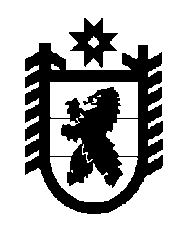 Российская Федерация Республика Карелия    РАСПОРЯЖЕНИЕГЛАВЫ РЕСПУБЛИКИ КАРЕЛИЯВнести в состав Комиссии при Главе Республики Карелия по государственным наградам, утвержденный Указом Главы Республики Карелия от 26 ноября 2010 года № 182 «О Комиссии при Главе Республики Карелия по государственным наградам» (Собрание законодательства Республики Карелия, 2010, № 11, ст. 1411; 2011,  № 6, ст. 860; № 8, ст. 1205; 2012, № 2, ст. 241; № 7, ст. 1318; 2013, № 6, ст. 992; 2014, № 2, ст. 181; № 3, ст. 376; № 4, ст. 576), следующие изменения:1) указать новую должность Баева В.Г. – заместитель Главы Республики Карелия – Руководитель Администрации Главы Республики Карелия, председатель Комиссии;  2) включить в состав Комиссии Мартемьянову И.Н. – консультанта Администрации Главы Республики Карелия, назначив ее ответственным секретарем Комиссии;3) исключить из состава Комиссии Цветкову В.В.            Глава Республики  Карелия                                                             А.П. Худилайненг. Петрозаводск22 октября 2014 года № 352-р